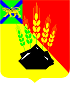   ДУМАМИХАЙЛОВСКОГО МУНИЦИПАЛЬНОГО  РАЙОНА                                                  с. Михайловка О внесении изменений в решение Думы  Михайловского муниципального района №73 от 27.05.2021г. «Об утверждении Перечня должностей муниципальной службы, при назначении на которые граждане и при замещении которых муниципальные служащие органов местного самоуправления Михайловского муниципального района обязаны представлять сведения о своих доходах, расходах, об имуществе и обязательствах  имущественного характера, а также сведения о доходах, расходах, об имуществе и обязательствах имущественного характера своих супруги (супруга) и несовершеннолетних детей; и уведомление о принадлежащих им, их супругам и  несовершеннолетним детям цифровых финансовых активах, цифровых правах, включающих одновременно цифровые активы и иные  цифровые права, утилитарных цифровых правах и цифровой валюте»                                                                            Принято Думой Михайловского                                                                             муниципального района	 от 24.11.2022 г. № 275В соответствии с Федеральным законом от 06.10.2003 № 131-ФЗ «Об общих принципах организации местного самоуправления в Российской Федерации», Федеральным законом от 03.12.2012 № 230-ФЗ «О контроле за соответствием расходов лиц, замещающих государственные должности, и иных лиц их доходам», Федеральным законом от 25.12.2008 № 273-ФЗ «О противодействии коррупции», Федеральным законом от 02.03.2007 № 25-ФЗ «О муниципальной службе в Российской Федерации», Законом Приморского края от 04.06.2007 года № 82-КЗ «О муниципальной службе в Приморском крае», указом Президента Российской Федерации от 10.12.2020 № 778 «О мерах по реализации отдельных положений Федерального закона «О цифровых активах, цифровой валюте и о внесении изменений в отдельные законодательные акты Российской Федерации», Уставом Михайловского муниципального района1.  Внести в Перечень должностей муниципальной службы, при назначении на которые граждане и при замещении которых муниципальные служащие органов местного самоуправления Михайловского муниципального района обязаны представлять сведения о своих доходах, расходах, об имуществе и обязательствах имущественного характера, а также сведения о доходах, расходах, об имуществе и обязательствах имущественного характера своих супруги (супруга) и несовершеннолетних детей; и уведомление о принадлежащих им, их супругам и несовершеннолетним детям цифровых финансовых активах, цифровых правах, включающих одновременно цифровые активы и иные цифровые права, утилитарных цифровых правах и цифровой валюте, утвержденный решением Думы Михайловского муниципального района №73 от 27.05.2021г., следующие изменения:        1.1. в I разделе  «Должности муниципальной службы  в Думе Михайловского муниципального района»  из   «Должностей муниципальной службы, отнесенных к ведущей группе» исключить должность «Главный специалист 1 разряда».2. Настоящее решение  вступает в силу с момента его официального опубликования.Глава Михайловского муниципального района –Глава администрации района							В.В. Архиповс. Михайловка№ 275-НПА25.11.2022